Les sacrements de l’initiation chrétienne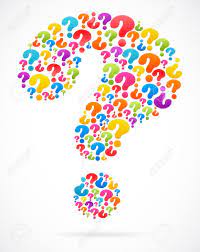 …..et après ? « Les catéchumènes, on ne les revoit plus après leur baptême, Les enfants ne reviennent pas au KT après la première des communions,On ne les revoit plus dans la paroisse… »Et vous avez sûrement d’autres questions du même ordre, vous demandant comment pourrait-on faire pour fidéliser ceux qui viennent de découvrir la vie avec le Christ, et qui, peut-être, ont du mal à persévérer dans la foi comme à s’intégrer dans l’Eglise. Si c’est le cas, vous êtes invités à participer à la formation organisée en partenariat par le Service diocésain de la Pastorale catéchétique et le Service du Catéchuménat, Le vendredi 27 janvier 2023 de 18h45 à 22h15,au Berceau de St Vincent de Paul, salle Jean Morin.Vous y réfléchirez sur l’unité des sacrements du Baptême, de la Confirmation et de l’Eucharistie, et sur l’importance de la notion de « … et après ». Pique-nique sur place, boissons chaudes, Libre participation aux fraisInscrivez-vous vite par mail en utilisant le bulletin d’inscription ci-dessous, ou par téléphone.Bulletin d’inscriptionA envoyer par mail, si possible, à l’une des adresses suivantes :  catechumenat@diocese40.fr   ou bien secretariat.catechese@diocese40.frTéléphone :  05 54 89 09 37NOM……………………………  Prénom……………………Je suis (merci de rayer les mentions inutiles) : Catéchiste en paroisse – Accompagnateur en aumônerie – Accompagnateur pour un catéchumène/confirmand adulteAdresse : …………………………………………………………………………………………………………………………………………………………………………Adresse mail ……………………………………………………………………………………Tél portable …………………………….. Paroisse ……………………………………..Je participerai à la rencontre du vendredi 27 janvier 2023 sur le thème « les sacrements de l’initiation……et après ? » (rayer les mentions inutiles)Oui						Non